MassachusettsVote by Mail ApplicationWilliam Francis Galvin Secretary of the CommonwealthSection 1- Voter Information: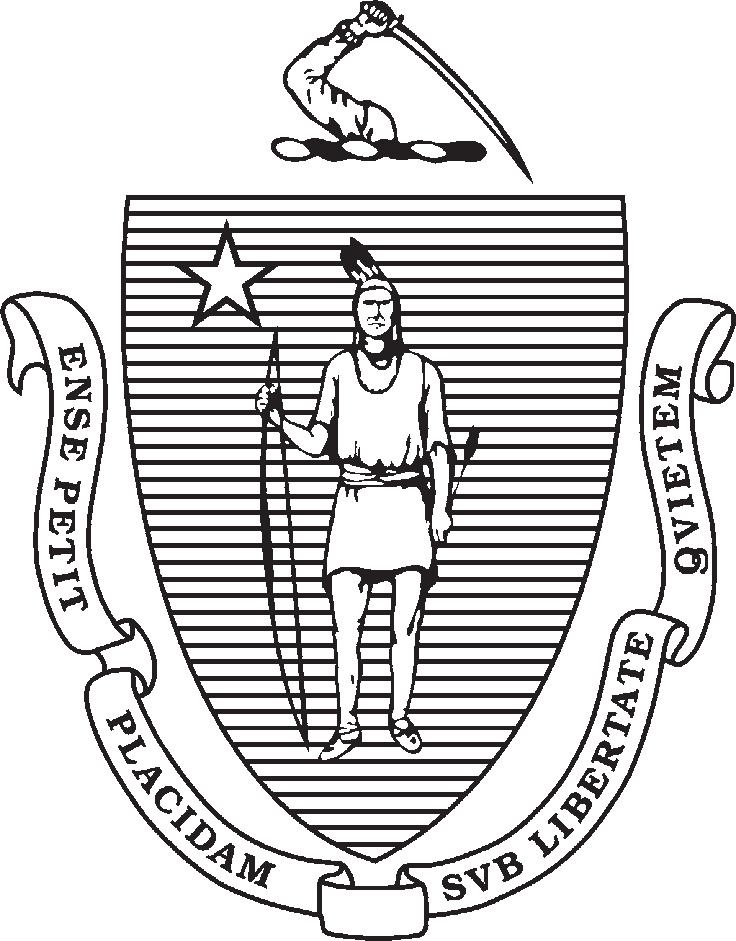 Name:		 Address of Voter Registration:  		 Ballot Mailing Address (if different):  		 Date of Birth: 	Phone Number:  	 E-mail Address (optional):  		Section 2 - Ballot Information: Elections:All elections this yearA specific election (date):  	Primary Ballots (choose one): DemocraticRepublican LibertarianNo Primary BallotsSection 3 - Assistance:Voter required assistance in completing application due to physical disability.Assisting person’s name:  	  Assisting person’s address:  	This application is being made by a family member.Relationship to Voter:  	Signed (under penalty of perjury): 	Date:  	Completing the ApplicationVoter Information – Provide your name, the address where you are registered to vote, your ballot mailing address (if different) and date of birth.Ballot Information – Choose which ballot(s) you want to receive by mail.Choose a primary ballot option if you are not registered in a party.Assistance – If you’re helping someone complete this application, or you’re requesting a ballot for a family member, fill out this section.Sign your name – If you can’t sign your name, you may ask someone to sign your name in your presence.Submitting the ApplicationSend this completed application to:  Town Clerk’s Office, One Avenue A, Turners Falls, MA   01376.Application DeadlinesThis application must reach your local election office by 5 p.m. on the fifth business day before Election Day.